СОБРАНИЕ ДЕПУТАТОВПИТЕРСКОГО МУНИЦИПАЛЬНОГО РАЙОНАСАРАТОВСКОЙ ОБЛАСТИРЕШЕНИЕс.ПитеркаОт 30 ноября 2018 г.                                            				    №27-2Об исполнении бюджета Питерского муниципального района Саратовской области за 9 месяцев 2018 года В соответствии со статьей 264.2 Бюджетного Кодекса Российской Федерации, Положения о бюджетном процессе в Питерском муниципальном районе, утвержденного решением Собрания депутатов от 20 ноября 2017 года №16-5, заслушав информацию начальника Финансового управления Авдошиной Н.Н., Собрание депутатов Питерского муниципального района РЕШИЛО:Принять к сведению отчет об исполнении бюджета Питерского муниципального района Саратовской области за 9 месяцев 2018 года (распоряжение администрации Питерского муниципального района Саратовской области от 11 октября 2018 года №192-р) - по доходам в сумме 223 074,8 тыс. рублей, по расходам в сумме 220 345,9 тыс. рублей, по источникам в сумме 2 728,9 тыс. рублей.Председатель Собрания депутатов Питерского муниципального районаГлава Питерского муниципального района                                     В.Н.Дерябин                                 С.И.Егоров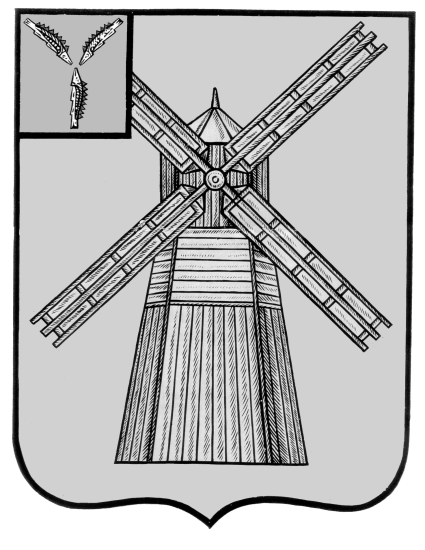 